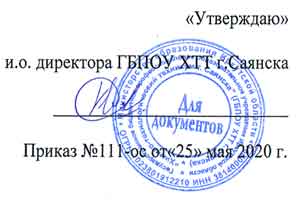 ОСНОВНАЯ ОБРАЗОВАТЕЛЬНАЯ ПРОГРАММА среднего профессионального образования подготовки специалистов среднего звенаГосударственного бюджетного профессионального образовательного учреждения Иркутской области «Химико-технологический техникум г.Саянска» по специальности 18.02.06 Химическая технология органических веществКвалификация: Техник-технологФорма обучения-  очнаяСроки получения СПО по ППССЗ – 3 года 10 месяцев Образовательная база приема на базе основного общего образованияПрофиль получаемого профессионального образования естественнонаучногоСаянск, 2020 г.ПОЯСНИТЕЛЬНАЯ ЗАПИСКАк основной образовательной программе среднего профессионального образования подготовки специалистов среднего звена по специальности 18.02.06 Химическая технология органических веществОсновная образовательная программа среднего профессионального образования подготовки специалистов среднего звена по специальности 18.02.06 Химическая технология органических веществ (далее – ППССЗ) представляет собой комплект документов, разработанных и утвержденных Государственным бюджетным профессиональным образовательным учреждением Иркутской области «Химико-технологический техникум г.Саянска» (далее – техникум) на основе Федерального государственного образовательного стандарта по специальности среднего профессионального образования 18.02.06 Химическая технология органических веществ (утв. приказом Министерства образования и науки Российской Федерации № 436 от 7.05.2014 г.) и Федерального государственного образовательного стандарта среднего общего образования (утв. Приказом Минобрнауки РФ от 17 мая 2012 г. №413 с изменениями на 29.06.2017)  Образовательная программа регламентирует цели, ожидаемые результаты, содержание, условия и технологии реализации образовательного процесса, оценку качества подготовки выпускника по данной специальности и включает в себя: учебный план, программы учебных дисциплин и профессиональных модулей, контрольно-оценочные средства текущего, промежуточного и итогового контроля, календарный учебный график, программы учебной и производственной практик и методические материалы, обеспечивающие реализацию образовательных технологий.1. Нормативно-правовую базу ППССЗ составляют:1. Федеральный Закон № 273-ФЗ «Об образовании в Российской Федерации» от 29 декабря 2012г.; 2. Федеральный государственный образовательный стандарт по специальности среднего профессионального образования 18.02.06 Химическая технология органических веществ; 3. Федеральный государственный образовательный стандарт среднего общего образования (утв. Приказом Минобрнауки РФ от 17 мая 2012 г. № 413 с изменениями на 29.06.2017);4. Порядок организации и осуществления образовательной деятельности по образовательным программам среднего профессионального образования (утв. приказом Министерства образования и науки РФ от 14 июня 2013 г. №464);       5. Приказ Минобрнауки РФот 15 декабря 2014г. №1580 "О внесении изменений в Порядок организации и осуществления образовательной деятельности по образовательным программам СПО, утвержденный приказом Минобрнауки РФ от 14 июня 2013г. №464"; 6. Приказ Министерства образования и науки РФ от 29 октября 2013г. №1199 "Об утверждении перечней профессий и специальностей СПО";7. Рекомендаций по организации получения среднего общего образования в пределах освоения образовательных программ СПО на базе основного общего образования с учетом требований ФГОС и получаемой профессии или специальности СПО (Письмо Минобрнауки РФ от 19.12.2014 №06-1225); 8. Распоряжение министерства образования Иркутской области №976-мр от 03.10.2013г. "Об организации и проведении учебных сборов с обучающимися образовательных организаций профессионального образования, расположенных на территории Иркутской области"9. Распоряжение министерства образования Иркутской области №617-мр от 10 июня 2014г. "Об итогах совещания руководителей государственных профессиональных образовательных организаций";10.Устав ГБПОУ ХТТ г.Саянска;11. Локальные нормативные акты ГБПОУ ХТТ г.Саянска;12. Решения заседания ЦК преподавателей и мастеров производственного ведущих обучение по укрупненной группе профессий и специальностей 18.00.00 «Химическая технология» о распределении вариативной части ОП СПО (Протокол №3 от 16.04.2020);13. Листа предварительного согласования распределения вариативной части ОП СПО 2. Область профессиональной деятельности выпускникатехнологические процессы производства органических веществ.3. Объекты профессиональной деятельности выпускникасырье и материалы;  технологическое оборудование и механизмы; технологические процессы; нормативная и технологическая документация; руководство деятельностью персонала. 4. Виды профессиональной деятельности выпускника.Техник-технолог готовится к следующим видам деятельности:Обслуживание и эксплуатация технологического оборудования. Ведение технологических процессов производства органических веществ.Контроль ресурсов и обеспечение качества продукции.Планирование и организация работы персонала производственного подразделения.Выполнение работ по одной или нескольким профессиям рабочих, должностям служащих (Машинист насосных установок). 5. Результаты освоения образовательной программыопределяется оценкой качества подготовки обучающихся и выпускников осуществляется по направлениям:оценка уровня освоения дисциплин;оценка компетенций обучающихся.Для юношей предусматривается оценка результатов освоения основ военной службы.Выпускник, освоивший ППССЗ, должен обладать приобретаемыми компетенциями, т.е. способностью применять полученные при освоении учебных дисциплин и междисциплинарных курсов знания, умения, а также приобретенный опыт и личностные качества в соответствии с задачами профессиональной деятельности. Техник-технолог должен обладать общими компетенциями, включающими в себя способность:ОК 1. Понимать сущность и социальную значимость своей будущей профессии, проявлять к ней устойчивый интерес. ОК 2. Организовывать собственную деятельность, выбирать типовые методы и способы выполнения профессиональных задач, оценивать их эффективность и качество. ОК 3. Принимать решения в стандартных и нестандартных ситуациях и нести за них ответственность.ОК 4. Осуществлять поиск и использование информации, необходимой для эффективного выполнения профессиональных задач, профессионального и личностного развития. ОК 5. Использовать информационно-коммуникационные технологии в профессиональной деятельности. ОК 6. Работать в коллективе и команде, эффективно общаться с коллегами, руководством, потребителями.ОК 7. Брать на себя ответственность за работу членов команды (подчиненных), за результат выполнения заданий. ОК 8. Самостоятельно определять задачи профессионального и личностного развития, заниматься самообразованием, осознанно планировать повышение квалификации. ОК 9. Ориентироваться в условиях частой смены технологий в профессиональной деятельности. Техник-технолог должен обладать профессиональными компетенциями, соответствующими основным видам профессиональной деятельности:ВПД.1 Обслуживание и эксплуатация технологического оборудования.ПК 1.1. Подготавливать оборудование к безопасному пуску, выводу на технологический режим и остановке.ПК 1.2. Контролировать работу основного и вспомогательного оборудования, технологических линий, коммуникаций и средств автоматизации.ПК 1.3. Обеспечивать безопасную эксплуатацию оборудования при ведении технологического процесса.ПК 1.4. Подготавливать оборудование к проведению ремонтных работ.ВПД.2 Ведение технологических процессов производства органических веществ.ПК 2.1. Подготавливать исходное сырье и материалы.ПК 2.2. Поддерживать заданные параметры технологического процесса с помощью контрольно-измерительных приборов и результатов аналитического контроля.ПК 2.3. Выполнять требования промышленной и экологической безопасности и охраны труда.ПК 2.4. Рассчитывать технико-экономические показатели технологического процесса.ПК 2.5. Соблюдать нормативы образования газовых выбросов, сточных вод и отходов производства.ВПД.3 Контроль ресурсов и обеспечение качества продукции.ПК 3.1. Контролировать и вести учет расхода сырья, материалов, энергоресурсов, полупродуктов, готовой продукции и отходов.ПК 3.2. Контролировать качество сырья, полуфабрикатов (полупродуктов) и готовой продукции.ПК 3.3. Выявлять и устранять причины технологического брака.ПК 3.4. Принимать участие в разработке мероприятий по снижению расхода сырья, энергоресурсов и материалов.ВПД.4  Планирование и организация работы персонала производственного подразделения.ПК 4.1. Планировать и координировать деятельность персонала по выполнению производственных заданий.ПК 4.2. Организовывать обучение безопасным методам труда, правилам технической эксплуатации оборудования, техники безопасности.ПК 4.3. Контролировать выполнение правил техники безопасности, производственной и трудовой дисциплины, требований охраны труда промышленной и экологической безопасности.ПК 4.4. Участвовать в оценке и обеспечении экономической эффективности работы подразделения.ВПД.5  Выполнение работ по одной или нескольким профессиям рабочих, должностям служащих (Машинист компрессорных установок)ПК 5.1 Эксплуатация компрессорных установок.ПК 5.2 Техническое обслуживание и мелкий ремонт компрессорных установок.ПК 5.3 Выявлять и устранять мелкие неисправности в работе компрессоров.ПК 5.4 Участвовать в пусконаладочных работах, сдаче и приемке компрессоров из ремонта, оформлять технологическую документацию.6. Учебно-методическое и информационное обеспечение образовательного процесса при реализации ППССЗ.ППССЗ обеспечиваться учебно-методической документацией по всем дисциплинам и профессиональным модулям.Внеаудиторная работа сопровождаться методическим обеспечением и обоснованием времени, затрачиваемого на ее выполнение. По каждой учебной дисциплине, профессиональному модулю преподавателями разрабатываются положение методические рекомендации по выполнению самостоятельных работ, задания для самостоятельных работ. Реализация ППССЗ обеспечена доступом каждого студента к базам данных и библиотечным фондам. Перечень необходимой литературы по учебной дисциплине и профессиональному модулю включен в программу учебной дисциплины и профессионального модуля.Во время самостоятельной подготовки студенты обеспечены доступом к сети Интернет.7. Кадровое обеспечение реализации ППССЗ.Реализация ППССЗ обеспечивается педагогическими кадрами, имеющими высшее образование, соответствующее профилю преподаваемой дисциплины и профессионального модуля. Преподаватели, отвечающие за освоение студентами профессионального цикла имеют опыт деятельности в организациях соответствующей профессиональной сферы. Эти преподаватели проходят стажировку в профильных организациях не реже одного раза в 3 года.8. Основные материально-технические условия для реализации образовательного процесса в техникуме в соответствии с ППССЗ.Техникум для реализации ППССЗ располагает материально-технической базой, обеспечивающей проведение всех видов лабораторных работ и практических занятий, дисциплинарной, междисциплинарной и модульной подготовки, учебной практики, предусмотренных учебным планом образовательной программы. Материально-техническая база соответствует действующим санитарным и противопожарным нормам.Материально-техническая база техникума обеспечивает:выполнение студентами лабораторных работ и практических занятий, включая как обязательный компонент практические задания с использованием персональных компьютеров;освоение студентами профессиональных модулей в условиях созданной соответствующей образовательной среды в техникуме или в организациях в зависимости от специфики вида профессиональной деятельности.При использовании электронных изданий техникум обеспечивает каждого студента рабочим местом в компьютерном классе в соответствии с объемом изучаемых дисциплин.Перечень кабинетов, лабораторий, мастерских и других помещенийСОГЛАСОВАНО____________      __________________         ______________       __________________должность                          организация                                   подпись                     ФИОЗаместитель директора по УР ГБПОУ ХТТ г.Саянска ____________ Кренделева О.Г.Заведующий отделением ГБПОУ ХТТ г.Саянска _____________________ Киприянов А.Г.№Наименование1. Кабинеты1. Кабинеты102Истории и обществознания102истории и основ философии 102правовое обеспечение профессиональной деятельности102социально-экономических дисциплин103Основ безопасности жизнедеятельности408Русского языка и литературы408психологии общения108Материаловедения 110экономики201электротехники и электроники203безопасности жизнедеятельности203экологии природопользования203охраны труда 210физики303информационных технологий303информатики и икт405химии, биологии405химических дисциплин405ГеографииМ3теоретических основ химической технологии106математики407инженерной графикио 105, о115Иностранного языка2. Лаборатории2. Лаборатории401неорганической и органической химии403аналитической химии403физической и коллоидной химии403технологии органических веществ и органического синтезаМ3процессов и аппаратовМ7автоматизации технологических процессов4. Спортивный комплекс4. Спортивный комплексСпортивный залОткрытый стадион широкого профиля с элементами полосы препятствийстрелковый тирЗалыЗалыБиблиотека, читальный зал с выходом в сеть Интернет Актовый зал